Утвержден на заседании кафедры    хирургии, акушерства и гинекологии ФДПО протокол N4 от 03.04.2023РегламентI Внутривузовской олимпиады по Хирургии среди ординаторов 1 и 2 года обучения" Золотой скальпель - 2023"Общие положения1.1 Настоящий регламент разработан согласно «Положения о внутривузовской олимпиаде» и определяет цели, сроки, контингент, порядок проведения, программу этапов олимпиады.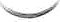 Цели проведенияРеализация освоения ординаторами профессиональных навыков, общекультурных и профессиональных компетенций по дисциплине «Хирургия», 31.08.67, в соответствии с требованиями ФГОС ВО по направлениям ординатуры.Выявление и развитие у обучающихся творческих способностей, самостоятельного мышления, интереса к углублению и расширению знаний в области «Хирургия».Выявление и поощрение одаренных ординаторов.Развитие у ординаторов умения самостоятельно находить и пользоваться актуальными достоверными источниками информации для решения задач.Повышение рейтинга университета.Сроки и место проведения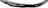 Осуществляет проведение Олимпиады по дисциплине «Хирургия» 31.08.67, кафедра хирургии, акушерства и гинекологии ФДПО.Первый этап — практический (отборочный) состоится — дата: 12.05.2023г., время - 10.00, Аккредитационно- симуляционный центр, адрес: ул. Высоковольтная, дом 7, 4 этаж. 3.3 Второй этап — практический (заключительный) состоится — дата: 12.05.2023г., время 14.00, Виварий, учебная операционная, адрес: ул. Высоковольтная, дом 7, к.1, 2 этаж, 47 аудитория. Контингент и количество участников4 1 К участию приглашаются ординаторы первого и второго года обучения по дисциплине «Хирургия». 4.2 Кафедры, принимающие участие: кафедра общей хирургии, кафедра факультетской хирургии с курсом анестезиологии и реаниматологии,кафедра госпитальной хирургии, кафедра урологии с курсом хирургических болезней, кафедра хирургии, акушерства и гинекологии ФДПО.4.3 Количество участников в команде: двое. 4.4 В команду могут входить ординаторы первого и второго года обучения, состав команды утверждается заведующим соответствующей кафедры. Программа этапов олимпиады по дисциплине «Хирургия» Олимпиада проводится в два этапа: отборочный (практический) и заключительный (практический).Результаты учитываются по единым для всех участников критериям с использованием унифицированных протоколов оценки.На отборочном (практическом) этапе проводится теоретический опрос и оценка практических навыков. Пример конкурсов первого этапа:Конкурс «Вязание хирургических узлов»Задание: одному участнику из команды требуется связать как можно большее количество узлов из нити за 30 секунд. Количество участников: 1 человек – ординатор- хирург Подсчёт длины косички: Оценивается сумма длин только качественно сформированных косичек, т.е. от начала до первой погрешности (дефект, через который проходит головка спички). Наибольшая длина косички (при наличии длина косички до погрешности) оценивается в 3 балла. Далее – в процентах от наиболее длинной. Например, самая длинная косичка – это 3 балла, второе            место – ХХ мм – это 3×0,ХХ = Y баллов.Способ формирования петель: любой, на усмотрение участника. Материал нитей: капрон средней толщины. Конкурс «Знание хирургических доступов»Задание: каждым участником конкурса будет выбран билет, включающий в себя название трех доступов. Участнику необходимо показать на волонтере олимпиады маркером, как «проходит» разрез, показания к данному доступу, этапы, положение пациента на операционном столе, преимущества и недостатки данного способа.Критерии оценивания: Список доступов:разрез для вскрытия позадипищеводной флегмоныдоступ для перевязки а. carotis communisдоступ для трахеостомиипередне-боковой доступ по Бакулевупередне-боковой доступ Мельниковузадне-боковой доступ к лёгким Яковлева-Антелавыдугообразный разрез по Джанелидзет-образный Петровскогокосопоперечный доступ по Кохерукосопоперечный доступ Федоровакосопоперечный доступ Черни-Керауглообразный доступ Рио-Бранкосредне-срединная лапаротомия по Райфершайдутрансректальный доступ по Спасокукоцкому (Гаген–Торна)нижний боковой косо-переменный доступ по Мак–Бурнею–Волковичу– Дьяконовудоступ Ленандера дугообразный доступ Пфанненштилядоступ к почке и мочеточникам по Фёдоровудоступ Бергмана–Израэлядоступ к пространству Пирогова–Парона (по А.Ф. Войно–Ясенецкому)расстановка троакаров при лапароскопической холецистэктомиирасстановка троакаров при лапароскопической аппендэктомииКонкурс «Лапароскопическая холецистэктомия на LapMentor»Задание: операция выполняется одним членом команды. Очередность участников определяется жребьевкой. Тренажер Simbionix. Программа: лапароскопическая холецистэктомия. Данный симулятор сопровождает операцию определенным подсказками в виде цветовых индикаторов (обозначения индикаторов описаны перед началом конкурса и объясняются дополнительно членом оргкомитета). Критерии оценивания: симулятор выдает итоговое оценивание после завершения операции в виде процентов. Каждый критерий описан, и в случае 100% выполнения оценивается в 3 балла. В случае выполнения этапа менее, чем на 100%, производится пересчет в баллы. ПЕРВЫЕ ТРИ КОНКУРСА ПРОХОДЯТ ПАРАЛЛЕЛЬНО, НА КОНКУРС ЗАВЕДУЮЩИМ СООТВЕТСТВУЮЩЕЙ КАФЕДРЫ ОТБИРАЕТСЯ ОДИН ЧЛЕН КОМАНДЫ ОРДИНАТОРОВ.Конкурс «Лапароскопический гепатикоеюноанастомоз»Задание: требуется лапароскопическим методом наложить конце- боковой гепатикоеюноанастомоз. Операция выполняется двумя членами команды, при необходимости могут участвовать все члены команды. Имитируется этап панкреатодуоденальной резекции, когда требуется наложить анастомоз между участком тонкой кишки и общим печеночным протоком. Оснащенность: Тренажер 3D мед, иглодержатель, диссектор, ножницы, нить викрил 3/0 или 4/0 (при выборе требуется обоснование) или аналог, участок свиной тонкой кишки (выдержанный в антисептике), участок артерии свиньи (имитация холедоха). Накладываемые швы, техника должны быть обоснованы по окончанию конкурса. Время выполнения: максимум 50 минут Критерии оценивания: В заключительном (практическом) этапе олимпиады принимают участие две команды ординаторов с предварительным подсчетом баллов на первом этапе, что определит очередность команд, прошедших во второй этап. Конкурс второго этапа:Конкурсное задание выполняются на живом лабораторном животном, находящимся в наркозе! Конкурс «Лапароскопическая резекция участка тонкой кишки с наложением конце-концевого анастомоза»Задание: Пациентка С., 37 лет. Неоднократно поступала в хирургическое отделение с признаками желудочно- кишечного кровотечения, которое купировалось гемостатическими препаратами. По ФГДС, ФКС источник кровотечения не был установлен. С 2019 по 2021 годы раз в год проходила РКТ с контрастированием. Лишь в 2022 году в тонкой кишке на расстоянии 120 см от св Трейтца выявлена опухоль тонкой кишки, диаметром 11 мм. Предположительно GIST опухоль. В специализированной клинике выполнена капсульная эндоскопия, подтвердившая диагноз. От участников требуется выполнить резекцию фрагмента тонкой кишки длиной 5 см и наложить конце- концевой анастомоз ручным швом лапароскопически. Допускается наложить конце- боковой анастомоз или бок-в-бок с обоснованием выбранной методики. Соблюдая принципы абластики препарат надо разместить в контейнер для дальнейшего извлечения из брюшной полости. Эластичные жомы от организаторов: предлагается зажим типа Бульдог с длинными браншами (12 мм). От организаторов: набор лапароскопических инструментов, клипатор, клипсы, нити капрон средней толщины, отсос, 2 зажима типа Бульдог, нить викрил 3/0. От участников – допустима замена шовного материала с обоснованием выбранных нитей. Участники: операция выполняется всеми членами команды, «операционная сестра» - из группы волонтеров оргкомитета.Время выполнения операции: 60 – 80 минут. Критерии оценивания:Участники не имеют права выполнять задание после истечения срока отведенного времени.Во время проведения олимпиады участники не используют на рабочем месте различные средства связи, справочные материалы и иные средства хранения и передачи информации.В случае нарушения правил участник лишается возможности продолжить участие в олимпиаде без права обжалования принятого организаторами решения.Рабочим языком проведения Олимпиады является русский язык.Проверка работ участников и порядок определения победителейПроверка работ осуществляется жюри олимпиады.Принцип определения победителя и призеров по сумме балов за 2 этапа.Команда – победитель – одна команда, набравшая суммарно самое большое количество баллов. Ознакомление участников с результатами олимпиады – по завершению второго этапа олимпиады. Дипломы победителя и участников будут направлены на кафедры 13.05.2023г. Зав. кафедрой хирургии, акушерства и гинекологии ФДПОд.м.н., проф.                                                                                                                        О.В. Зайцев Количество баллов Критерии оценивания3 баллаУчастник правильно объяснил геометрию трех разрезов, показания к доступу, этапы, положение пациента на операционном столе, преимущества и недостатки данного способа.2 баллаУчастник правильно объяснил геометрию двух разрезов, показания к доступу, этапы, положение пациента на операционном столе, преимущества и недостатки данного способа.1 баллУчастник правильно объяснил геометрию одного разреза, показания к доступу, этапы, положение пациента на операционном столе, преимущества и недостатки данного способа.0 балл Участник не смог назвать ни одного доступа из трех предложенных Оцениваемый критерий Оцениваемый критерий БаллыБаллыГерметичность (0-4 балла)Герметичность (0-4 балла)4 балла - соблюдение критерия; 2 балла – диффузное протекание; 0 баллов – струйное протекание,4 балла - соблюдение критерия; 2 балла – диффузное протекание; 0 баллов – струйное протекание,Отсутствие сужения анастомоза (по диаметру имитируемого холедоха)  (0-3 балла)Отсутствие сужения анастомоза (по диаметру имитируемого холедоха)  (0-3 балла)3 балла - анастомоз проходим;1 балла - сужение на 1/3 диаметра;0 баллов - сужение анастомоза на 2/3 диаметра и более.3 балла - анастомоз проходим;1 балла - сужение на 1/3 диаметра;0 баллов - сужение анастомоза на 2/3 диаметра и более.Эстетичность анастомозов (0-3 балла)Эстетичность анастомозов (0-3 балла)3 балла – одинаковые промежутки между стежками, одинаковое направление стежков, равномерное затягивание стежков;2 балла – два стежка подряд идут под разными углами с разным расстоянием друг от друга, остальные стежки ровные 1 балл – 5-7 стежков на протяжении всего шва идут под разными углами с разным расстоянием друг от друга, остальные стежки ровные0 баллов – все швы наложены под разными углами и с разными расстояниями 3 балла – одинаковые промежутки между стежками, одинаковое направление стежков, равномерное затягивание стежков;2 балла – два стежка подряд идут под разными углами с разным расстоянием друг от друга, остальные стежки ровные 1 балл – 5-7 стежков на протяжении всего шва идут под разными углами с разным расстоянием друг от друга, остальные стежки ровные0 баллов – все швы наложены под разными углами и с разными расстояниями Время выполнения менее 50 минут Время выполнения менее 50 минут + 1 балл + 1 балл Итог Итог 11 баллов 11 баллов КритерииБаллыГерметичность (0-4 балла)4 балла - соблюдение критерия; 2 балла – диффузное протекание; 0 баллов – струйное протекание,Отсутствие шовного материала в просвете(0-4 балла)4 балла - отсутствие шовного материала в просвете;3 балла – прорезывание 1-2 стежков2 балла – прорезывание 3 стежков1 балл – прорезывание 4 стежков0 баллов – прорезывание более 4 стежков.Отсутствие сужения анастомоза (диаметр тонкой кишки) (0-3 балла)3 балла - анастомоз проходим;1 балла - сужение на 1/3 диаметра;0 баллов - сужение анастомоза на 2/3 диаметра и более.Правильное соблюдение этапности и техники операции(0-3 балла)3 балла – критерий соблюден;1 балл – имеются незначительные нарушения;0 баллов – имеются грубые нарушения.Эстетичность анастомоза (0-3 балла)3 балла – одинаковые промежутки между стежками, одинаковое направление стежков, равномерное затягивание стежков;Время выполнения менее 60 минут От 60 до 80 минут Более 80 минут + 2 балла+ 1 балл0 баллов Итог 19 баллов 